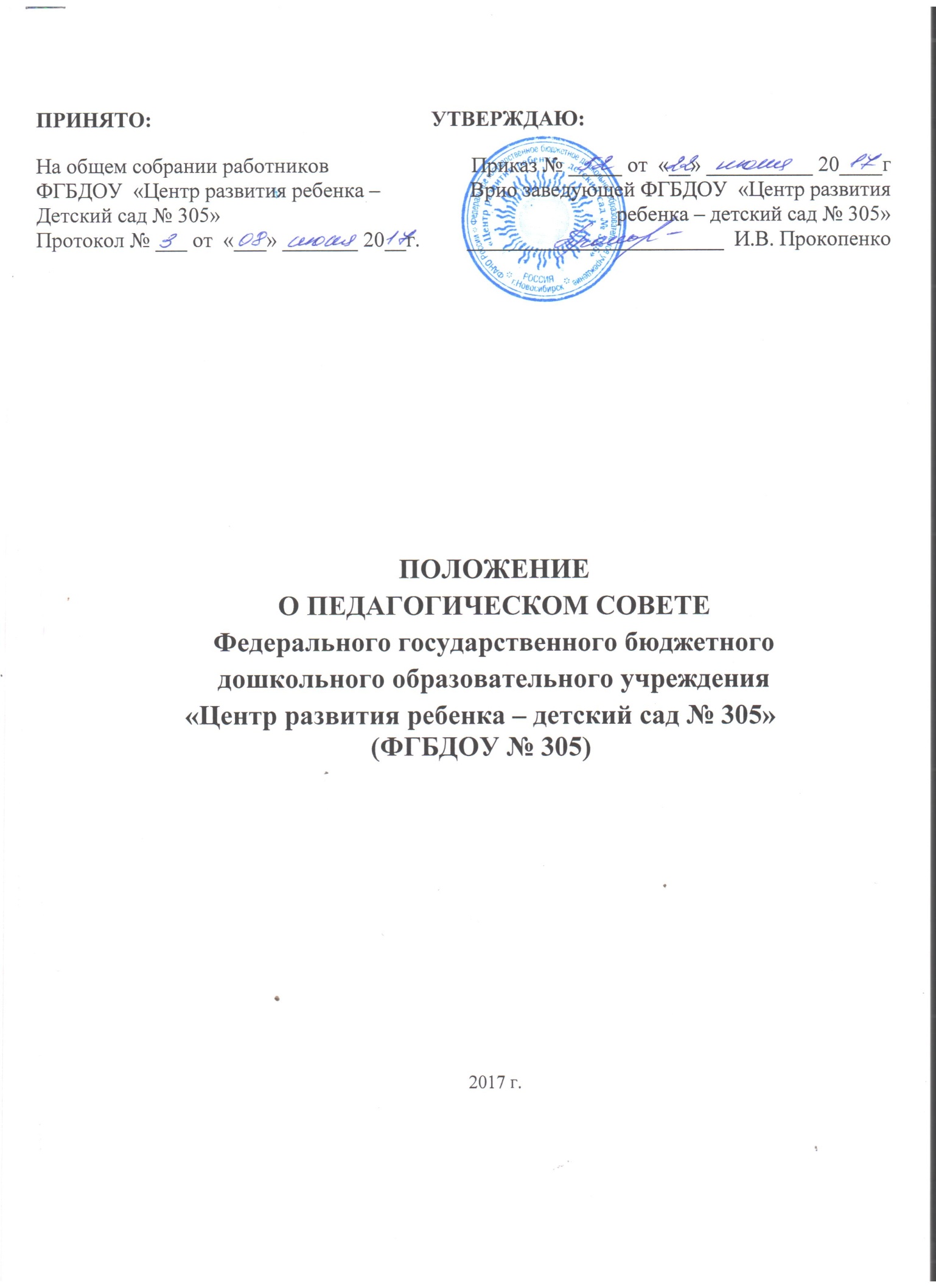 ПОЛОЖЕНИЕ О ПЕДАГОГИЧЕСКОМ СОВЕТЕ Федерального государственного бюджетного дошкольного образовательного учреждения«Центр развития ребенка – детский сад № 305»(ФГБДОУ № 305)2017 г.1. Общие положения1.1. Настоящее Положение о Педагогическом совете (далее по тексту – Положение) разработано для Федерального государственного бюджетного дошкольного образовательного учреждения  «Центр развития ребенка – детский сад № 305» (далее по тексту  - Учреждение) в соответствии с Законом № 273 – ФЗ «Об образовании в Российской Федерации», Федеральным государственным образовательным стандартом дошкольного образования (далее по тексту – ФГОС ДО) и Уставом Учреждения.1.2. Педагогический совет - постоянно действующий коллегиальный орган управления педагогической деятельностью Учреждения, действующий в целях развития и совершенствования образовательной деятельности, исполнения требований ФГОС ДО, а также повышения профессионального мастерства педагогических работников.1.3. Каждый педагогический работник Учреждения с момента заключения трудового договора и до прекращения его действия является членом Педагогического совета. 1.4. Решение, принятое Педагогическим советом и не противоречащее действующему законодательству, правовым актам Муниципального образования Сосновоборский городской округ, Уставу Учреждения и его локальным нормативным актам, является обязательным для исполнения всеми педагогическими работниками  Учреждения.1.5.Изменения и дополнения в настоящее Положение вносятся на рассмотрение Педагогического совета и принимаются на его  заседании. 1.6. Срок данного Положения  не ограничен. Положение действует до принятия нового.2. Задачи  Педагогического совета Учреждения 2.1. Реализация образовательной деятельности в соответствии с законодательством в области образования, с Федеральным государственным образовательным стандартом дошкольного образования, иными нормативными актами Российской Федерации, уставом Учреждения.2.2. Определение стратегии, форм и методов работы в образовательном процессе в соответствии с ФГОС ДО.2.3. Внедрение в практику работы Учреждения современных методик и технологий обучения и воспитания детей дошкольного возраста,  инновационного педагогического опыта.2.4. Повышение профессионального мастерства и развитие творческой активности педагогических работников Учреждения. 3. Компетенция Педагогического совета Учреждения К компетенции Педагогического совета Учреждения относится:3.1. Принятие локальных нормативных актов, содержащие нормы, регулирующие образовательные отношения.3.2. Обсуждение и принятия локальных нормативных актов Учреждения, касающихся образовательной деятельности, решении вопросов о внесении в них изменений и дополнений.  3.3. Обсуждение и принятие годового плана работы, календарного учебного графика, Образовательной программы Учреждения, Программы  развития Учреждения, авторских и рабочих программ педагогов Учреждения. Решение вопросов о внесении в них изменений и дополнений.3.4. Рассмотрение вопросов организации дополнительных образовательных услуг, в том числе платных.       3.5. Обсуждение и принятие плана работы по аттестации на учебный год.  3.6. Рассмотрение вопросов по организации повышения квалификации и профессиональной переподготовки педагогических  работников, развитии их творческой инициативы. 3.7. Подведение итогов  деятельности за учебный год.3.8. Заслушивание отчетов педагогических и медицинского работника о состоянии здоровья воспитанников, ходе реализации образовательных программ и степени готовности воспитанников  к обучению в школе.3.9. Заслушивание отчетов по результатам проверок по вопросам образования и оздоровления воспитанников (состояние образовательного процесса, соблюдение санитарно-гигиенического режима, охрана труда и т.д.).3.10. Заслушивание публичных докладов (по результатам самообследования)   заведующего Учреждением. 3.11. Утверждение характеристик и принятие решения о награждении, поощрении педагогических работников Учреждения отраслевыми наградами различного уровня.4. Права Педагогического совета4.1. Педагогический совет имеет право:- участвовать в управлении Учреждения;- выходить с предложениями и заявлениями на Учредителя, в органы муниципальной и государственной власти, в общественные организации.4.2. Каждый член Педагогического совета имеет право:- потребовать обсуждения Педагогическим советом любого вопроса, касающегося педагогической деятельности Учреждения, если его предложение поддержит не менее одной трети членов Педагогического совета;- при несогласии с решением Педагогического совета высказать свое мотивированное мнение, которое должно быть занесено в протокол.5. Порядок работы Педагогического совета           5.1. В Педагогический совет входят все педагогические работники Учреждения.5.2. На заседании Педагогического совета могут быть приглашены:-  представители Учредителя;- медицинский персонал;- представители Родительского комитета групп;- представители общественных организаций;-  другие работники Учреждения. Родители (законные представители) воспитанников имеют право присутствовать на заседаниях Педагогического совета Учреждения с его согласия. Приглашенные на заседание Педагогического совета пользуются правом совещательного голоса.5.3. Председателем Педагогического совета является заведующий Учреждением. 5.4. К компетенции Председателя Педагогического  совета относится: - определение повестки дня Педагогического совета;- организация и контроль выполнения решений Педагогического совета.5.5. Педагогический совет избирает из своего состава секретаря сроком на один учебный год. 5.6. Секретарь информирует членов Педагогического совета о предстоящем заседании не менее чем за 7 дней до его проведения, организует подготовку и проведение Педагогического совета.5.7. Педагогический совет созывается  не реже одного раза в квартал в соответствии с планом работы Учреждения на учебный год.5.8. Решение Педагогического совета Учреждения является правомочным, если на его заседании присутствовало не менее двух третей педагогических работников Учреждения и если за него проголосовало более половины присутствующих педагогов. Процедура голосования определяется Педагогическим советом Учреждения.5.9. Решения Педагогического совета реализуются распоряжениями заведующего Учреждением.6. Ответственность Педагогического совета6.1. Педагогический совет несет ответственность:        - за выполнение, выполнение не в полном объеме или невыполнение закрепленных за ним задач, функций, решений, принятых на заседании Педагогического совета;        - за соответствие принимаемых решений законодательству РФ, нормативно – правовым актам.7. Делопроизводство7.1. Заседания Педагогического совета оформляются протокольно. 7.2. В протоколе фиксируется:- дата проведения заседания;- количественное присутствие педагогических  работников;- приглашенные (ФИО, должность);- повестка дня;- ход обсуждения вопросов, направленных на повышение качества образовательной деятельности и реализации государственной политики в области образования;- предложения, рекомендации и замечания педагогических  работников и приглашенных лиц;- решения Педагогического совета;- определяются сроки и ответственные за выполнение принятых решений.7.3. Доклады, тексты выступлений, о которых в протоколе Педагогического совета делается запись «Доклад (выступление) прилагается», группируются в отдельной папке с тем же сроком хранения, что и протоколы Педагогического совета.7.4. Протоколы подписываются председателем и секретарем Педагогического совета.7.5. Нумерация протоколов ведется от начала учебного года. Книга протоколов нумеруется постранично, прошнуровывается, скрепляется подписью заведующего и печатью Учреждения. 7.6. Прошитые протоколы Педагогического совета   хранятся в делах Учреждения 3 года. 7.7.  Протоколы  Педагогического совета включаются в номенклатуру дел Учреждения.ПРИНЯТО:На общем собрании работниковФГБДОУ  «Центр развития ребенка – Детский сад № 305»Протокол № ___ от  «___» _______ 20__г. УТВЕРЖДАЮ: Приказ № _____ от  «__» __________ 20____г Врио заведующей ФГБДОУ  «Центр развития ребенка – детский сад № 305»  ________________________  И.В. Прокопенко 